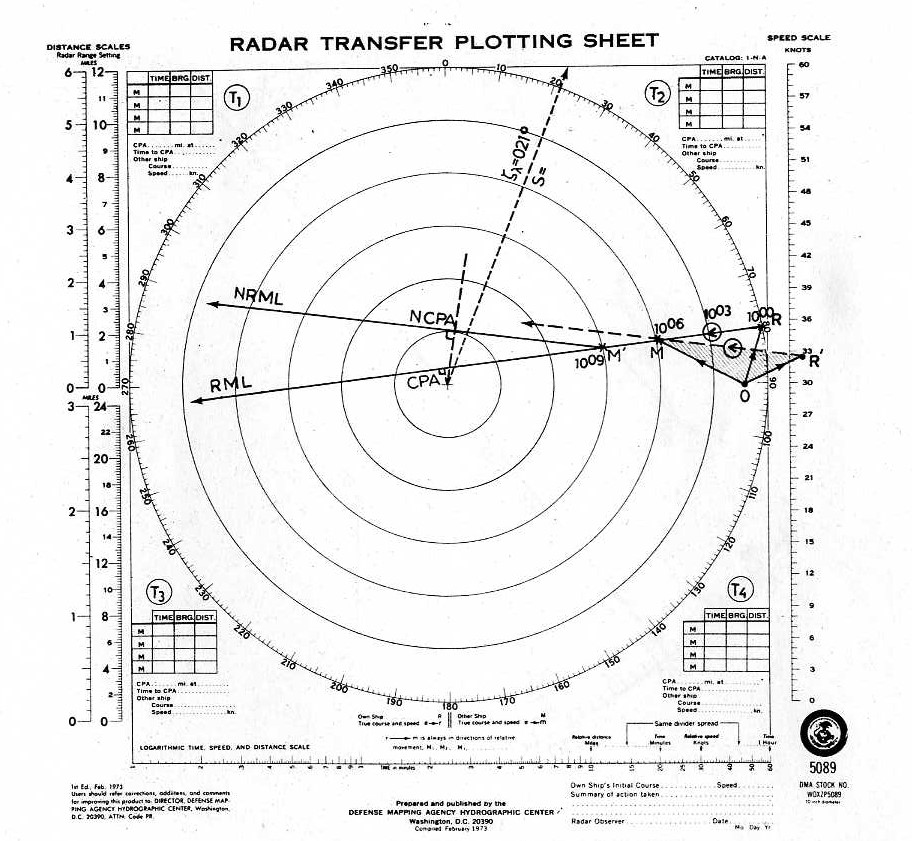 Πορεία πλοίου μας ζλ=021° , S= 12 k  Υποτυπώνουμε στόχο ώρα 10:00  Αζλ=080° d=6 ν.μ                                                                                                                     10:03  Αζλ=079° d=5 ν.μ                                                                                                                     10:06  Αζλ=078° d=4 ν.μΝα βρεθεί η CPA και TCPA, αληθής πορεία και ταχύτητα στόχου.Για αλλαγή πορείας προς τα δεξιά 45° (νέα πορεία 66°), ποια θα είναι  η NCPA στο σημείο Μ’ (Σημείο χειρισμού) στις  10.09  ώρα? Επίσης ποια θα είναι η NCPA και η διόπτευση της NCPA? ΕΠΙΛΥΣΗ:Υποτυπώνουμε τις τρεις παρατηρήσεις και χαράζουμε στο ΦΥ την RML. Η CPA είναι 0.3 ν.μ και η TCPA είναι(M-CPA) : RM = 10:18. - Κατασκευάζουμε το τρίγωνο ταχυτήτων ORM με ανύσματα που αντιστοιχούν σε χρόνο 6 min, δηλαδή 10:00-10:06   Και βρίσκουμε ότι ο στόχος έχει  ζλ=300° και με αναγωγή   για τα 6 min , S=23k.   Από το τρίγωνο υποτύπωσης με αρχή το  O  χαράζουμε άνυσμα OR’=OR  σε πορεία ζλ=066°  (άνυσμα που     αντιστοιχεί στην νέα πορεία του πλοίου μας ,το μέτρο της ταχύτητας δεν έχει αλλάξει ) . Στη συνέχεια  ενώνουμε το R’ με το M. Η γραμμή R’M αποτελεί τη νέα σχετική κίνηση (NRML) του Στόχου μετά από την μεταβολή της πορειας κατά 45° δεξιά.-Αν ο χειρισμός θα ήταν στιγμιαίος , η R’M και η προέκτασή της θα ήταν η νέα σχετική πορεία (NRML).  Εφόσον όμως ο χειρισμός ολοκληρώνεται χρονικά μετά από 3 min, την ώρα 10:09,  μεταφέρουμε και  χαράζουμε  παράλληλη της R’M  από το Μ’ (σημείο χειρισμού) προς την κατεύθυνση της νέας σχετικής κίνησης .Ετσι έχουμε την νέα γραμμή σχετικής κίνησης NRML .Από το Κ φέρνουμε κάθετη προς την NRML , η οποία μετρούμενη στην κλίμακα αποστάσεων μας δίνει NCPA=1,1 ν.μΧρόνος αφίξεως  στην NCPA= (M’-NCPA) : R’M = 10:18.Διόπτευση NCPA = 009°.